www.lacats.org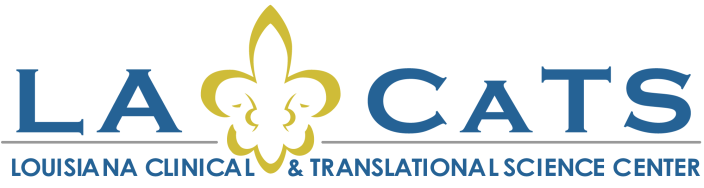 LA CaTS Cores & Resources Planned Usage FormDate: Name:				Institution: Phone Number: 			Email: Project Title: Below are the LA CaTS Cores and Resource services that are available to facilitate your study. You are encouraged to contact the individual cores and resources early on in the proposal process to discuss your proposed work and need for their services. The purpose of this form is to inform the reviewers of your project what LA CaTS Center resources you are planning to utilize for your project. PLEASE NOTE: to formally request a consultation or service, please make your request online on our SPARC system. * May require additional budget support. Contact the appropriate Core for details when planning your budget to confirm. Other requests not listed above:LA CaTS CORE & RESOURCE SERVICESLA CaTS CORE & RESOURCE SERVICESLA CaTS CORE & RESOURCE SERVICESCores & ResourcesServices Provided under CoreContactBiomedical Informatics (BMI) Core-including database development services Design, development & maintenance of a database for prospective data collection (REDCap) Support for accessing data from existing clinical & health-related databases  *Consultation on specialized bioinformatics needs (i.e. analysis of genomics data, advanced data mining, computationally intensive analyses, etc.)Lucio Miele, PhD (LSUH-New Orleans)Ron Horswell, PhD (Pennington)Contact: BiomedInformatics@lacats.orgPhone:  504-568-6150 (Lucio)For REDCapContact: redcap@pbrc.eduBiostatistics,  Epidemiology & Research Design (BERD) Core Consultation & guidance in study design Power analysis Prepare randomization schedule Interpretation of findings Assistance with presentations or manuscripts General consultation from statistical or epidemiology expertise Kimberly Drews, PhD (Pennington Biomedical)John Lefante, PhD (Tulane)Donald Mercante, PhD (LSUH-New Orleans)Contact: biostatistics@lacats.orgPhone: 225-763-2863 (Dr. Robbie Beyl)Clinical Research ResourcesLA CaTS clinical site to see patients for studies. Check all that apply:  Pennington Biomedical Research Center (Baton Rouge) Inpatient & Outpatient Clinics Tulane University Clinical Translational Unit (1440 Canal St., Suite 1700, New Orleans) LSUHSC New Orleans, Clinical & Translational Research Center (2025 Gravier St., Seton Bldg., New Orleans, 70112)  Children’s Hospital, New Orleans LSU School of Dentistry, New Orleans LSU Health-Shreveport  *Study coordinator or nurse to conduct study visits & interact with research subjects *Lab services *Imaging servicesPennington Biomedical Research Center:Robert LeonhardEmail: Robert.Leonhard@pbrc.eduOffice: 225-763-0948Clinical Research ResourcesLA CaTS clinical site to see patients for studies. Check all that apply:  Pennington Biomedical Research Center (Baton Rouge) Inpatient & Outpatient Clinics Tulane University Clinical Translational Unit (1440 Canal St., Suite 1700, New Orleans) LSUHSC New Orleans, Clinical & Translational Research Center (2025 Gravier St., Seton Bldg., New Orleans, 70112)  Children’s Hospital, New Orleans LSU School of Dentistry, New Orleans LSU Health-Shreveport  *Study coordinator or nurse to conduct study visits & interact with research subjects *Lab services *Imaging servicesTulane University:Roberta McDuffieEmail: rmcduffi@tulane.eduPhone: 504-988-0200Clinical Research ResourcesLA CaTS clinical site to see patients for studies. Check all that apply:  Pennington Biomedical Research Center (Baton Rouge) Inpatient & Outpatient Clinics Tulane University Clinical Translational Unit (1440 Canal St., Suite 1700, New Orleans) LSUHSC New Orleans, Clinical & Translational Research Center (2025 Gravier St., Seton Bldg., New Orleans, 70112)  Children’s Hospital, New Orleans LSU School of Dentistry, New Orleans LSU Health-Shreveport  *Study coordinator or nurse to conduct study visits & interact with research subjects *Lab services *Imaging servicesLSUHSC New Orleans:Virginia GarrisonEmail: Vgarri@lsuhsc.eduPhone: 504-568-2285Clinical Research ResourcesLA CaTS clinical site to see patients for studies. Check all that apply:  Pennington Biomedical Research Center (Baton Rouge) Inpatient & Outpatient Clinics Tulane University Clinical Translational Unit (1440 Canal St., Suite 1700, New Orleans) LSUHSC New Orleans, Clinical & Translational Research Center (2025 Gravier St., Seton Bldg., New Orleans, 70112)  Children’s Hospital, New Orleans LSU School of Dentistry, New Orleans LSU Health-Shreveport  *Study coordinator or nurse to conduct study visits & interact with research subjects *Lab services *Imaging servicesChildren’s Hospital, New Orleans:Emily MoranEmail: Emily.Moran@lcmchealth.orgPhone: 504-896-9401LSU Dental School: Kelly TreasEmail: Kdufr2@lsuhsc.eduPhone: 504-941-8321Community Engagement & Outreach Core Consultation in community-based participatory research design Consultation on ensuring that the community-based research considers the social and cultural norms for community engagement Consultation on partnering with communities to implement programs at reducing health disparities Consultation on communication and dissemination of community-based research initiatives Kathleen Kennedy, PharmD (Xavier)Tynesia Fields (Xavier)Margarita Echeverri, PhD (Xavier)Stephanie Broyles, PhD (Pennington)Contact: Community@lacats.orgPhone: 504-520-5033 (Tynesia)Ethics & Regulatory Knowledge Core Consultation on ethics advisory services for protocol development. Consultation on regulatory advisory services for protocol development.Leigh Lamonica, JD, CIPP/US, CHC, CHRC (Pennington Biomedical)Richard Culbertson, PhD (LSUHSC New OrleansContact: Ethicsreg@lacats.orgPhone: 225-763-2515 (Leigh)Health Literacy Core Consultation in development of protocols, consent forms & other written materials designed for vulnerable populations. Assistance is providing plain language communication to research subjects. Terry Davis, PhD (LSUHSC Shreveport)Connie Arnold, PhD (LSUHSC Shreveport)Contact: Literacy@lacats.orgOffice: 318-675-4324 (Connie)Professional Development Core-Research Navigator Services Consultation in preparing the protocol Assistance in identifying resources and collaborators within the LA CaTS institutions Assistance in negotiating the administrative and regulatory pathway Information on Education Scholarship ProgramsVivian Fonseca, MD (Tulane)Dan Kapusta, PhD (LSUH-New Orleans)Leanne Redman, PhD (Pennington)Megan Bronson, MPH (Tulane)-NavigatorContact: CareerDevel@lacats.orgPhone: 504-988-6061 (Megan)